Šolski center Slovenj Gradec GimnazijaKoroška ulica 11 2380 Slovenj Gradec Izjava staršev mladoletnega dijaka pred vstopom v šolo ob sproščanju ukrepov za zajezitev širjenja COVID-19 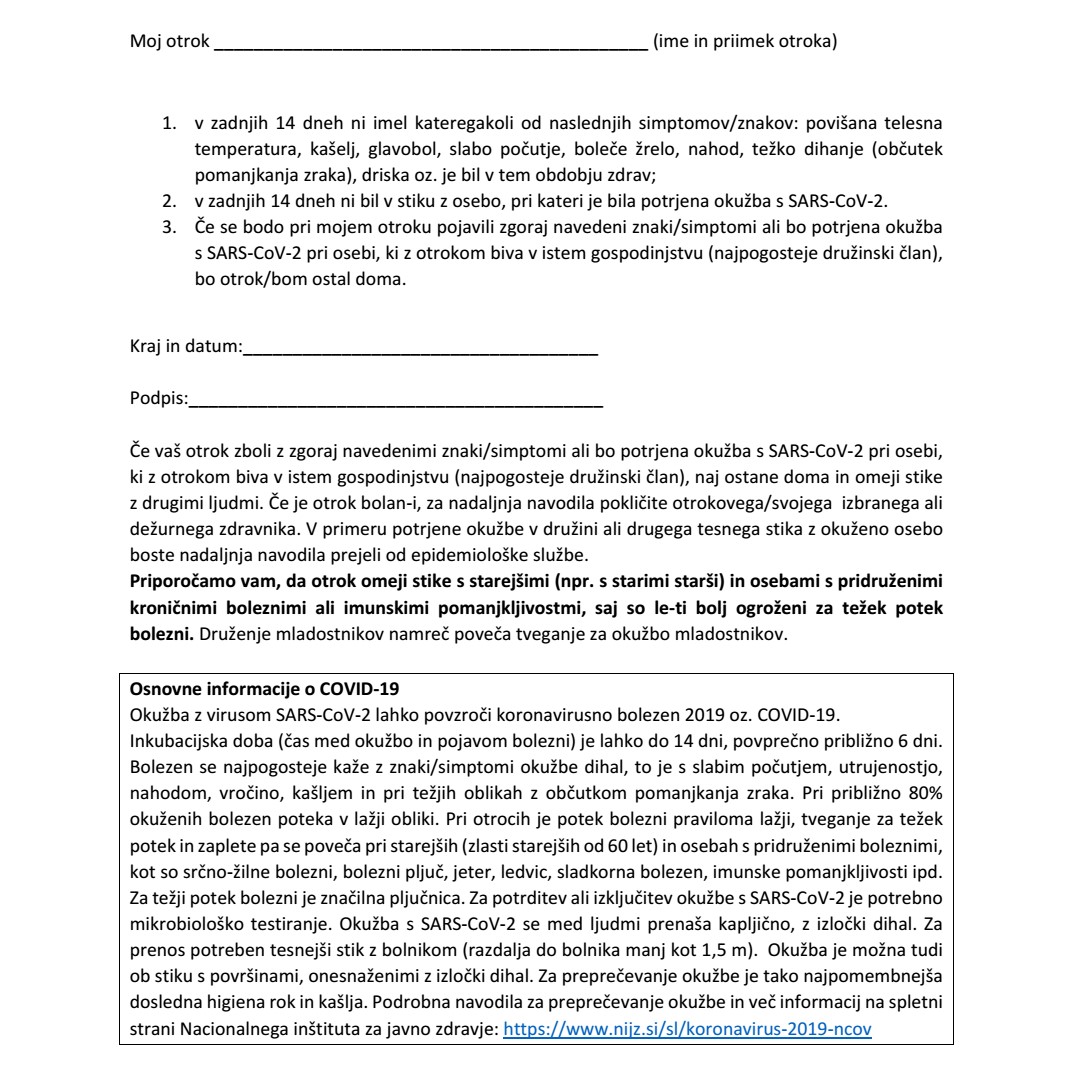 